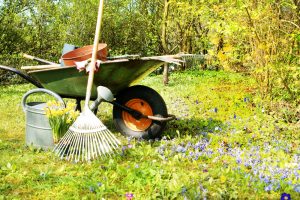 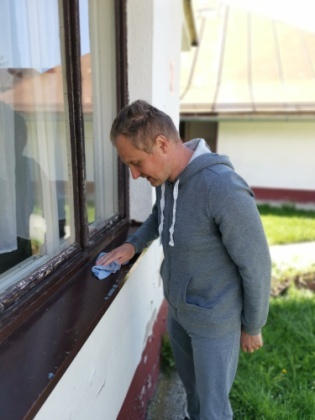 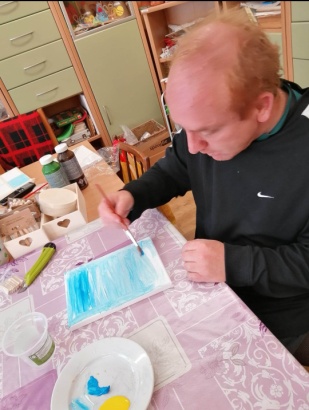 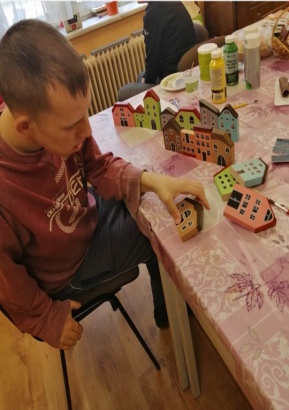 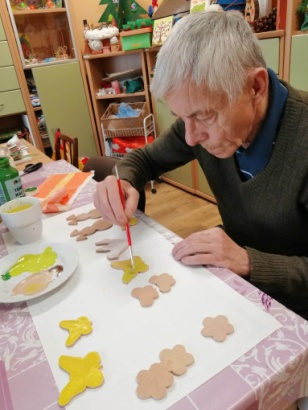 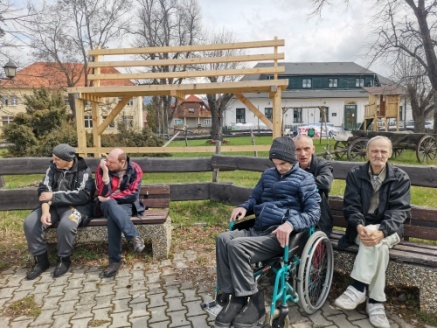 JARNÉ PRÁCEApríl 2023Naše aktivity po odchode zimy sa zameriavajú na úpravu areálu, spoločné vychádzky. Pri zlom počasí sa venujeme  tvorivým dielňam, na ktorých využívame rôzne materiály.